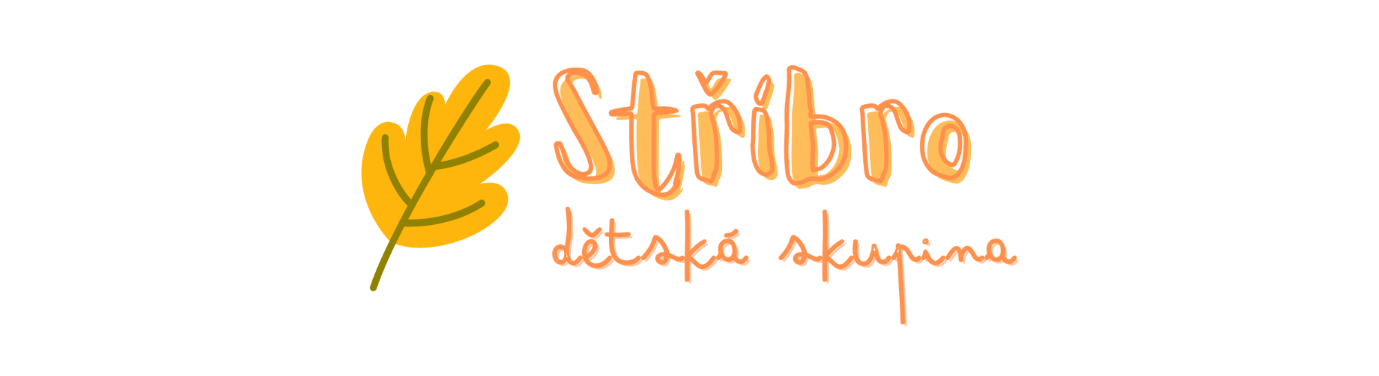 POTVRZENÍ O STUDIU ČI ÚČASTI NA REKVALIFIKACIDobrý den,Prosíme o potvrzení o studiu či účasti na rekvalifikaci níže jmenované osoby.Děkujeme,  s pozdravem Dětská skupina StříbroJméno a příjmení:Datum narození:Adresa trvalého pobytu:Název školy/poskytovatele akreditovaného rekvalif. kurzu:IČ:Sídlo:☐ je studentem/studentkou prezenčního nebo kombinovaného studiaPočátek školního roku:……………………………..Počátek studia:………………………………Razítko školy/poskytovatele kurzu:Jméno, pozice a podpis osoby, vydávající potvrzení: